Załącznik nr 5 Do karty usługi z dnia 7 czerwca 2023r. znak  GK-KGK.0133.1.2023 : Przechowanie kopii zabezpieczającej baz danych, w szczególności bazy danych ewidencji gruntów i budynków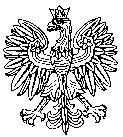        Dolnośląski Wojewódzki Inspektor Nadzoru Geodezyjnego i Kartograficznego…………………………………………………………..Znak sprawy – wskazuje organ wycofujący kopię zabezpieczającą                  ……………, dnia   …………….Protokół wycofania kopii zabezpieczającej baz danych, w szczególności bazy danych ewidencji gruntów i budynków.Na podstawie art. 7b ustawy z dnia 17 maja 1989 r. Prawo geodezyjne 
i kartograficzne (Dz. U. z 2021r. poz. 1990 ze zm.), a także w oparciu o procedurę przekazywania kopii zabezpieczających z dnia 7 czerwca 2023r. przekazuję:nośnik danych (pendrive, dysk zewnętrzny) zawierający bazy danych z powiatu:              TERYT: Niniejsza kopia zabezpieczająca została przekazana DWINGiK przy protokole z dnia XX lipca 20XXr.  znak sprawy XX.01.2020Okres, za jaki  kopia zostaje  wycofana:    Wycofujący *:							Odbierający **:……………………………………..			                       ………………………………...                                                                              * Wycofujący - należy rozumieć organ – właściwy miejscowo wojewódzki inspektor nadzoru geodezyjnego i kartograficznego, który przechowuje kopie zabezpieczające baz danych, w szczególności bazy danych ewidencji gruntów i budynków. Po przyjęciu nowej kopii zabezpieczającej organ jest uprawniony do wycofania kopii poprzedniej.**Odbierający – należy rozumieć organ – właściwy miejscowo starosta, prezydent miasta na prawach powiatu, marszałek województwa, który przekazuje 2 razy  do roku kopie zabezpieczające baz danych, 
w szczególności bazy danych ewidencji gruntów i budynków.